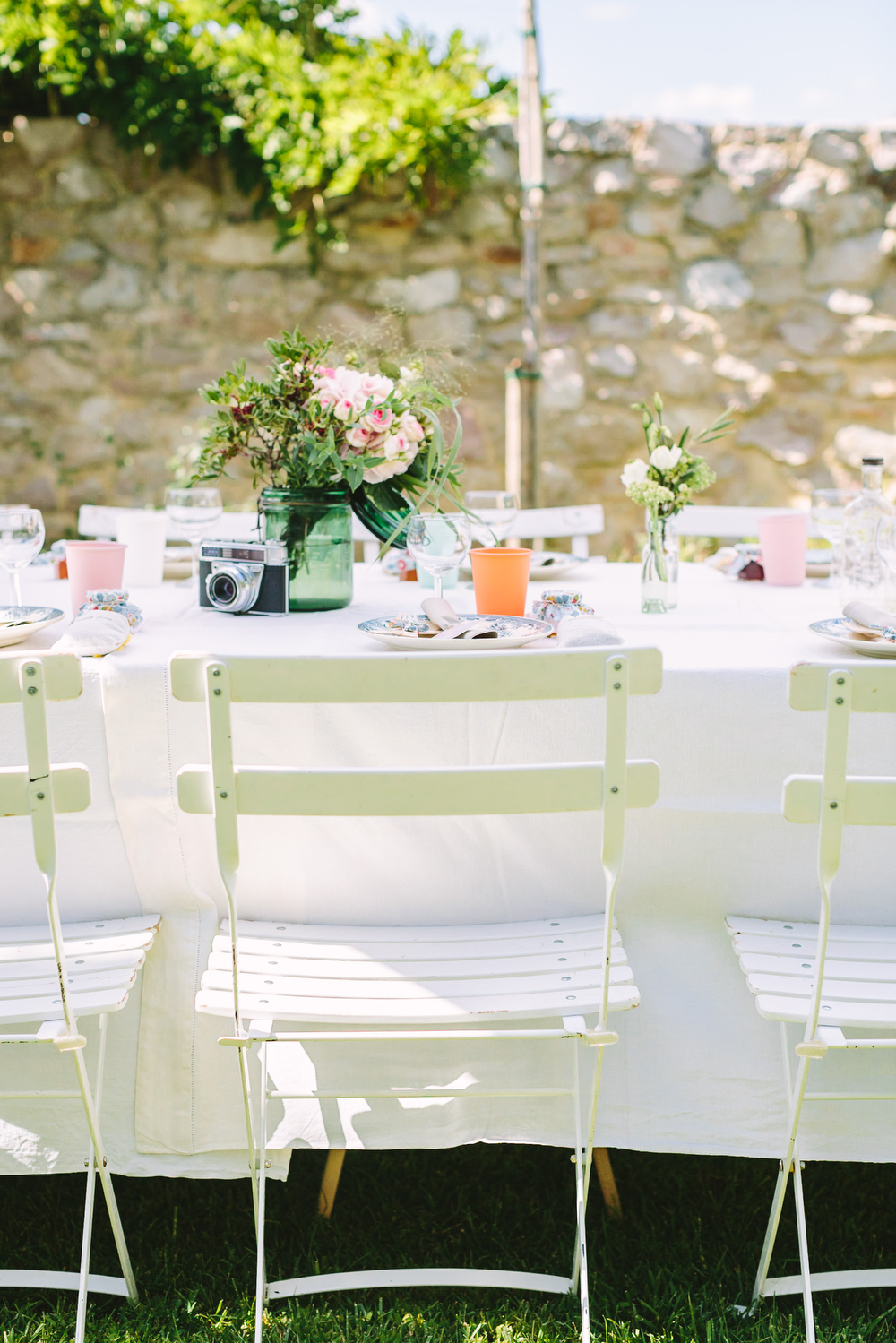 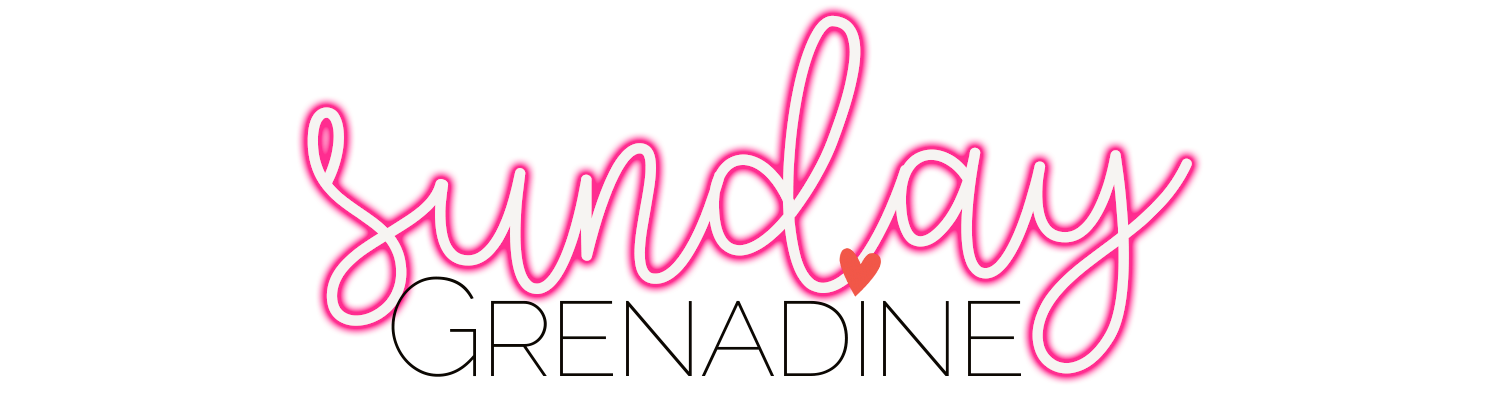 A savoir :Afin d’éviter tout duplicata content, le témoignage fourni par vos soins doit être exclusif à Sunday GrenadineComptez en moyenne 3 mois de délais de publication à réception de vos élémentsAucune date de publication ne sera délivrée à l’avance.Les informationsPrénom des parents :Prénoms et âges des enfants :Quelle style de fête ? (baby shower, anniversaire, baptême…) :Lieu du shooting : Les imagesLien html de la galerie Photo :Mot de Passe :Code pin de téléchargement :Lien html de la vidéo :L’interviewParlez-nous de votre famille…En quoi cette fête est spéciale à vos yeux ?Comment avez-vous géré son organisation ?Parlez-nous de la décoration de cet événementQuel souvenir vous en garderez ?Quel budget faut-il prévoir pour ce type de fête ?Vos conseils aux autres famillesLes adressesIndiquez le nom de chaque professionnel suivi du lien htlm de son site web Lieu - Traiteur -
Décoration -
Cadeaux d’invités -Photographe -
Fleurs -InstagramIndiquez en séparant d’un espace l’identifant @ de chaque professionnel 